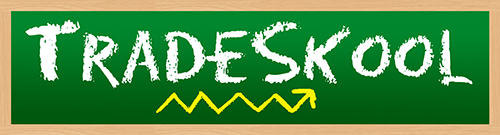 Name: ________________________						Date:__________Fill in the blank to find what kind of superfood The Pelican is.B R _ Z _ L  N _ T_ LU_B_ _ R_P _ C _ NM A C _ D_ M _ A  N _ TWhat is The Pelican’s most powerful vitamin?Vitamin KMagnesiumFolateThiaminUnscramble to discover The Pelican’s third most powerful vitamin. LofateAecinhtopth cidaVitamtni EMinvtia B6Rewrite to uncover The Pelican’s second most powerful vitamin. Hint: It’s written backwards! Nivalfobir6B NimativEtalofDica CinehtotnapWhat is The Pelican’s third most powerful mineral?MagnesiumSeleniumManganesePotassiumUnscramble to uncover The Pelican’s second most powerful mineral. SpotsaiumNamnageseMiunesgamPopercRewrite to discover The Pelican’s most powerful mineral. Hint: It’s written backwards!ReppocMuisengamEsenagnamNimaihtThe Pelican is on the ________________ team.Fruit Nut	GrainLegumeWhat does The Pelican’s superpower help with?Cholesterol CoughingBlood PressureAllergiesWhat is the serving size on The Pelican’s trading card? ¼ Ounce1 Cup, Whole19 Halves½ CupIf you had half of The Pelican’s size, how many calories would you have?44.5	97.5104399Fill in the blank to discover what continent The Pelican is from.E _ R _ _ E_F _ I_ A_ O  _ T_   A _ _R I _ A A U _ T _ _ L I _Solve the math equation in order to find The Pelican’s correct energy.5 x 2180 + 560 - 15100 + 90 + 5       14. Which altered state does Tradeskool suggest to maximize The Pelican’s flavor?Lentil SoupCoarsely Chopped and Sprinkled over Granola Banana Pecan Pancake Macadamia Nut CookiesWhat is the main body part used in The Pelican’s special move?Legs AbsArmsShoulders